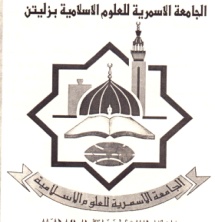 نموذج تعريفي لعضو هيئة تدريس بالجامعة الأسمرية الإسلامية---------------------------------------------------------------------------------------أولاً: البيانات الشخصية:رقم الهاتف: 0910951197.ثانياً: المؤهلات العلمية (من الأحدث إلى الأقدم):ثالثا: المؤلفات والبحوث المنشورة:رابعا: الدورات التدريبية:خامسا: مجال الاهتمام (مرتبة حسب الأهمية):المحاسبة المالية.محاسبة الشركات.حوكمة الشركات.تاريخ تعبئة النموذج:    01/  10  /    2022م.الاسم رباعي: الصيد انبية خليفة وريث.الوظيفة الحالية: عضو هيئة تدريس.الكلية: الاقتصاد والتجارة.القســــــــــــــــم: المحاسبة.الدرجة العلمية: محاضر.البريد الالكتروني الجامعي: a.awryet@asmarya.edu.lyالشهادةالتخصص العامالتخصص الدقيقسنة الحصول عليهاجهة الحصول عليهاالدكتوراه----الماجستيرمحاسبةمحاسبة2016جامعة هدرسفيلدالبكالوريوسمحاسبةمحاسبة2008كلية الاقتصاد والتجارة/ زليتنتالعنوانسنة النشرجهة النشر1حوكـمة الشـركـات ودورهـــا فـي الحـد مـن الـفـسـاد المـالـي وتـحـقيق الـتنـمية المستـدامـة فـــي لــــيـبـيــــا2019جامعة المرقب/ كلية الإقتصاد والتجارةالمؤتمر الدولي الثالث لكلية الاقتصاد والتجارة2استخدام بطاقة الأداء المتوازن في تقييم نظام الرقابة الداخلية كأداة للحد من الفساد المالي والإداري )دراسة حالة- شركة المبروك للعمليات النفطية بليبيا(2020المؤتمر الدولي الثالث للعلوم التقنية3مدى كفاءة ديوان المحاسبة في ترشيد الإنفاق الحكومي من وجهة نظر أعضاء ديوان المحاسبة الليبي2020الجامعة الأسمرية الإسلامية/ كلية الاقتصاد والتجارة زليتنالمؤتمر العلمي السنوي الأول4العلاقة بين المراجعة الداخلية والأداء البيئي ودورهما في تحقيق التنمية المستدامة (دراسة حالة_ شركة الإتحاد العربي للمقاولات_ ليبيا)2021مجلة البحوث الاقتصادية والاستراتيجية5أثر حوكمة تكنولوجيا المعلومات في أداء الجامعات الليبية من وجهة نظر أعضاء هيئة التدريس2022مجلة البحوث الاقتصادية والإستراتيجية6أثر التحول الرقمي على كفاءة أسلوب التكلفة المستهدفة في الشركات الصناعية في ليبيا (الشركة الوطنية للمطاحن والأعلاف المساهمة- مصنع علف زليتن)2022المؤتمر العلمي الدولي الثالث مؤتمر المنظومــــة القياديــــة في عصر التحـــول الرقمــــي كلية فلسطين التقنيةتالعنوانسنة التدريبالجهة المانحة1الرخصة الدولية لقيادة الحاسوب (ICDL)2010المؤسسة الوطنية للنفط2ورشة عمل عبر الإنترنت (الباحث الجيد والنشر في المجلات عالية التأثير)2021المركز الدولي الأكاديمي الليبي البريطاني